Doylestown Clinics Neshaminy Manor Center 1282 Almshouse Road Doylestown, PA 18901 215-345-3344 Entrance is on first floor, Room #28 Date	Day	Time January 22	Monday	9-3:30 January 29	Monday	9-3:30 February 12	Monday	9-3:30 February 26	Monday	9-3:30 June  11	Monday	9-3:30 June  25	Monday	9-3:30 July 9	Monday	9-3:30 July 23	Monday	9-3:30 August 6	Monday	9-3:30 August 20	Monday	9-3:30 September 10       Monday	9-3:30 September 24       Monday	9-3:30 October 15	Monday	9-3:30 October 29	Monday	9-3:30 November 5	Monday	9-3:30 November 26        Monday	9-3:30 December 3	Monday	9-3:30 December 17        Monday	9-3:30 	Appointment is necessary to attend any of these clinics.2018 Immunization Clinic ScheduleLevittown Clinics Government Services Center 7321 New Falls Road Levittown, PA 19055 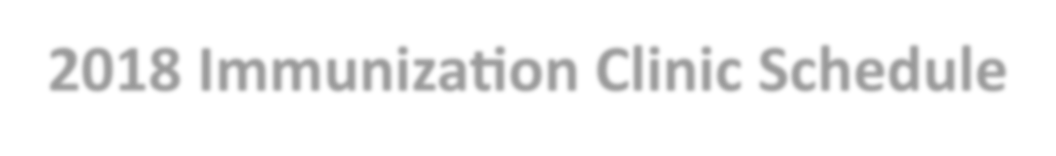 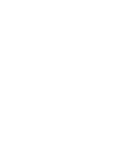 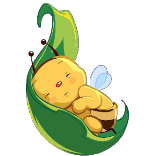 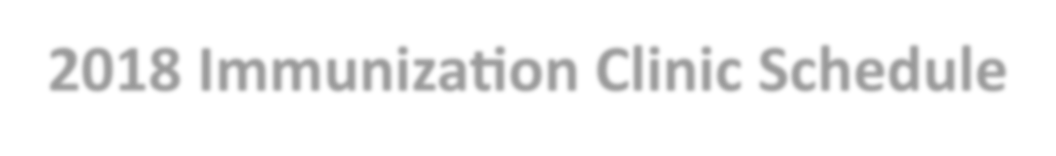 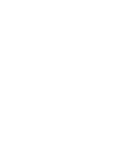 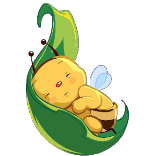 267-580-3510     Entrance is in back of the building—Left side Date	Day	Time January 8            Monday            9-3:30January 22          Monday	9-3:30 January 29          Monday	9-3:30 February 5          Monday	9-3:30 February 12        Monday	9-3:30 February 26        Monday	9-3:30 March 5	Monday	9-3:30 March 19             Monday           9-3:30March 26             Monday	9-3:30 April 9	Monday           9-3:30 April 23	Monday	9-3:30 April 30	Monday	9-3:30 May 7	Monday	9-3:30 May 14	Monday	9-3:30 May 21	Monday	9-3:30 June 4	Monday           9-3:30June 18	Monday	9-3:30 June 25	Monday	9-3:30 July 2	Monday	9-3:30 July 16	Monday	9-3:30 July 30	Monday	9-3:30 August 6	Monday	9-3:30 August 13            Monday	9-3:30 August 27            Monday           9-3:30September 10    Monday	9-3:30 September 17     Monday	9-3:30 September 24     Monday	9-3:30 Levittown dates continued October 1           Monday	9-3:30 October 22          Monday	9-3:30 October 29          Monday	9-3:30 November 5        Monday	9-3:30 November 19      Monday	9-3:30 November 26      Monday	9-3:30 December 3	Monday	9-3:30 December 10      Monday	9-3:30 December 17      Monday	9-3:30 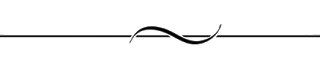 Quakertown Clinics Government Services Center 261 California Road Quakertown, PA 18951 215-529-7000     Entrance is on right side of building  Date	Day	Time January 2	Tuesday	11-3:30 February 6	Tuesday	11-3:30 March 6	Tuesday	11-3:30 April 17	Tuesday	11-3:30 May 8	Tuesday	11-3:30 June 5	Tuesday	11-3:30 July 10	Tuesday	11-3:30 August 7	Tuesday	11-3:30 September 4     Tuesday	11-3:30 	Immunizations for children and adults are based on eligibility.	Parent or guardian must accompany child under age 18. Please bring updated immunization record.    Please call to reschedule if unable to keep your appointment.March 12     Monday 9-3:30 March 26     Monday 9-3:30 April 9     Monday 9-3:30 April 30     Monday 9-3:30 May 14     Monday 9-3:30 May 21     Monday 9-3:30 